MøtereferatAgenda:

1. 	Godkjenning av møteinnkalling 	Møteinnkalling godkjent. Sak 4 ble flyttet til etter sak 5 2. 	Godkjenning av møtereferat 25.11.15 og 1.2.16	Møtereferater godkjent3. 	Gjensidig informasjona) informasjon fra arbeidsgiver- Representanter fra tillitsvalgte til arbeidsgrupper for håndtering av spørsmål rundt kunngjøringsstopp.Fra Økonomiavdelingen:Forskerforbundet Jan Aage MortensenNTL Tove StrømmanFra Eiendom og drift:NTL Wenche Karlseng- Forslag til endring i rapportering midlertidige og vikarer, se vedlagte dokument, ble diskutert. Opplysningene innarbeides i oversiktene. Det kom innspill om at dette kan gjøres mer detaljert, gjerne også opplysninger om 2.3.8. i Hovedtariffavtalen- Kartlegging av arbeidsmiljøkonsekvenser i forbindelse med omstillingerPlanlagt gjennomføring er i april-mai med utgangspunkt i metodikk skissert i kap 7 i omstillingshåndboka. Det vil bli laget presentasjonsverktøy for ledere og verneombud vil bli involvert. Det kom spørsmål om fagforeningene kan gi innspill til undersøkelsen før den sendes ut.Informasjon innhentet i etterkant av møtet: Opplegget vil bli lagt frem i SESAM før det sendes ut.b) informasjon fra tillitsvalgte - NTL arrangerer årsfest med dagskonferanse med faglig tema
- Tekna har gjennomført årsmøte (via Lync) med Ålesund og Gjøvik, ellers er det fokus på fusjon 
- NITO opplyser at det også hos dem er mest fokus på fusjonen. 4. 	Fusjonsarbeid (informasjon/drøfting)Saker til NTNUs styremøte 15. februar ble gjennomgått herunder - realisering av fusjonsgevinster
- faglig organisering
- administrative modeller
- øverste ledelse
- tilsetting av dekan(er)
- status sikker driftDet ble uttrykt bekymring for at det blir flere omstillinger med den prosessen som nå skisseres. Når anskaffelse av nye systemer om noen år kan det gi behov for nye omorganiseringer.5. 	Orientering om arbeid med kvalitetsstyring (informasjon/drøfting)- Orientert nærmere om arbeidet med å knytte strategiske mål og virksomhetsmål til prosessmål, samt til rutiner og kvalitetsstandarder. Målsetting med arbeidet er å sørge for at det er en rød tråd fra visjon til kvalitet og gjennomføring av avdelingens tjenester. Se vedlagte lysark. 
Det kom innspill på at arbeidet med systemer innføres i hele nye NTNU6. 	 Plan og budsjettprosessenVedlagte lysark ble gjennomgått og tatt til etterretning. Det kom innspill på at det også bør gis mer detaljerte oversikter for avdelingene. Oversikt på avdelingsnivå sendes ut sammen med referatet.7.	Gjennomgang av «Omstillingshåndboka» (informasjon/drøfting)Muntlig orientering ved Arve Skjærvø fra Personalavdelingen. Hovedtrekk i håndboka ble gjennomgått, se vedlagte lysark. Det ble diskutert nærmere kriteriene for innplassering i de tilfeller dette ikke avgjøres av videreførte oppgaver. Det ble påpekt at dette også er omstridt på nasjonalt nivå mellom staten og hovedsammenslutningene. 

Vedr. representasjon fra tidligere HiST i LOSAM ble det reist spørsmål om hvordan medarbeidere i tidligere HiST blir ivaretatt av fagforeningene/hovedsammenslutningene i nye NTNU8. 	EventueltInnspill om på at det ønskes informasjon om Paga-tid, vs TidBank i neste møte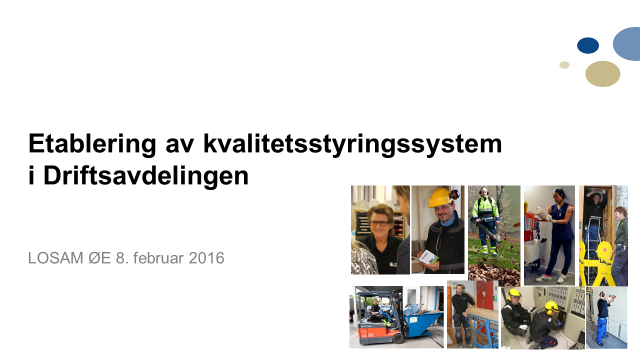 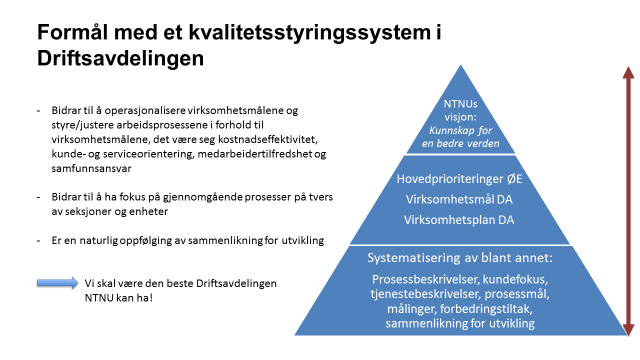 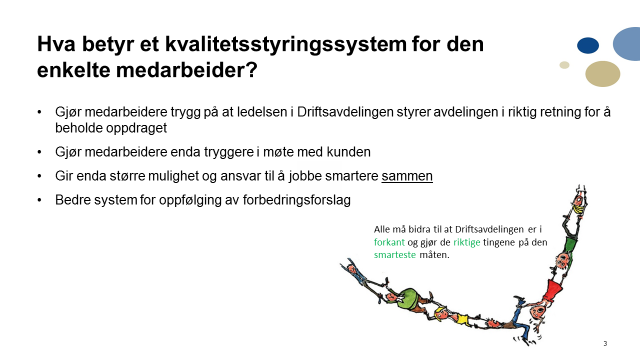 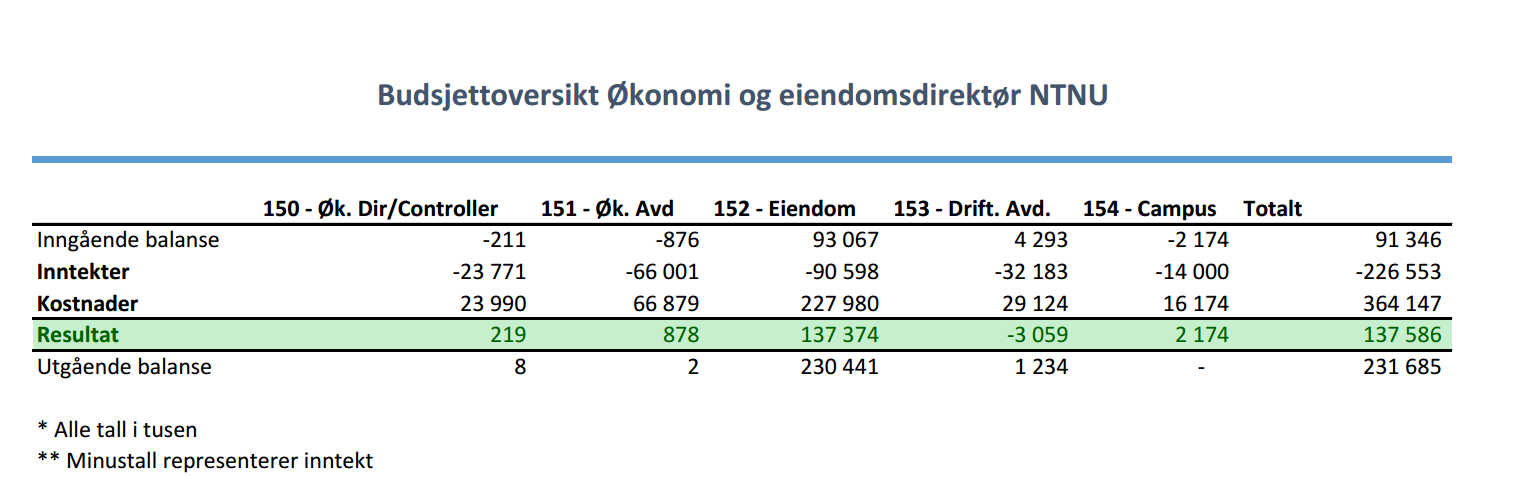 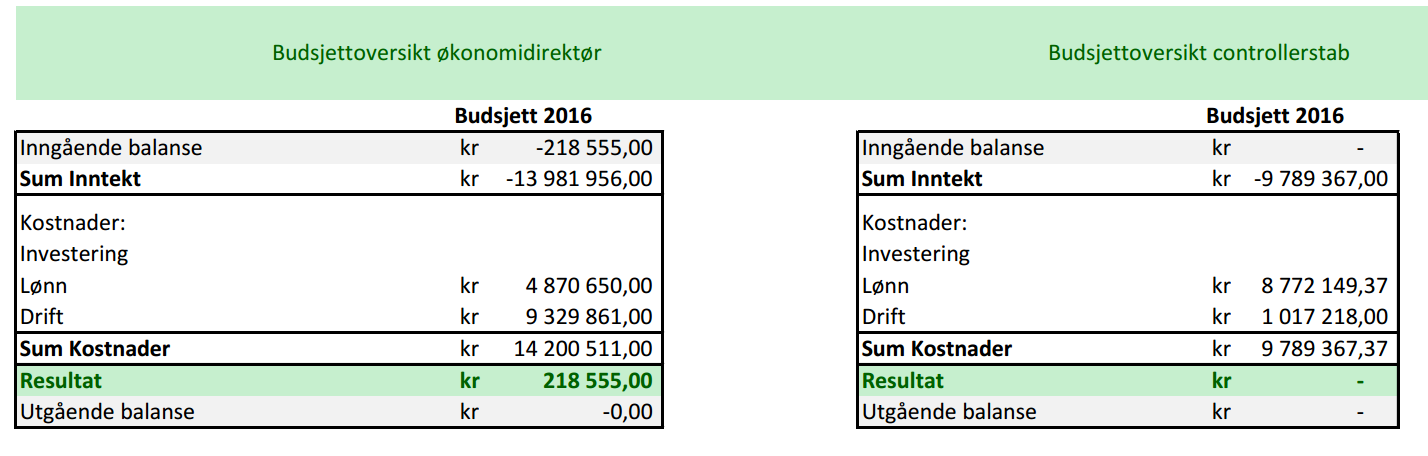 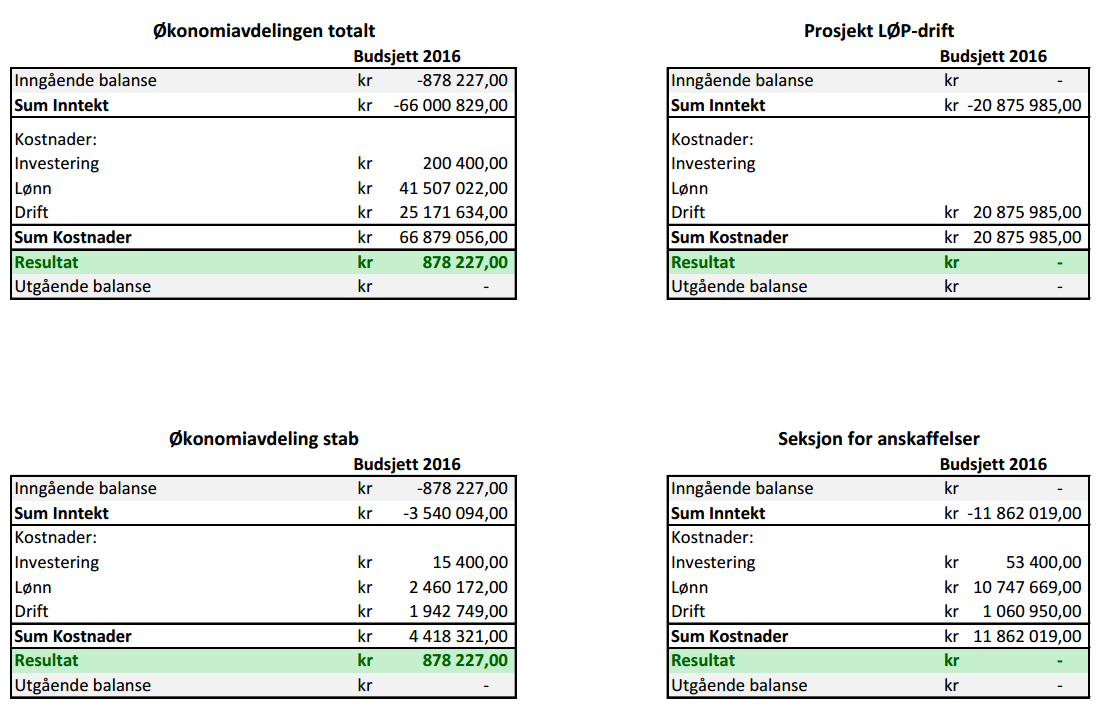 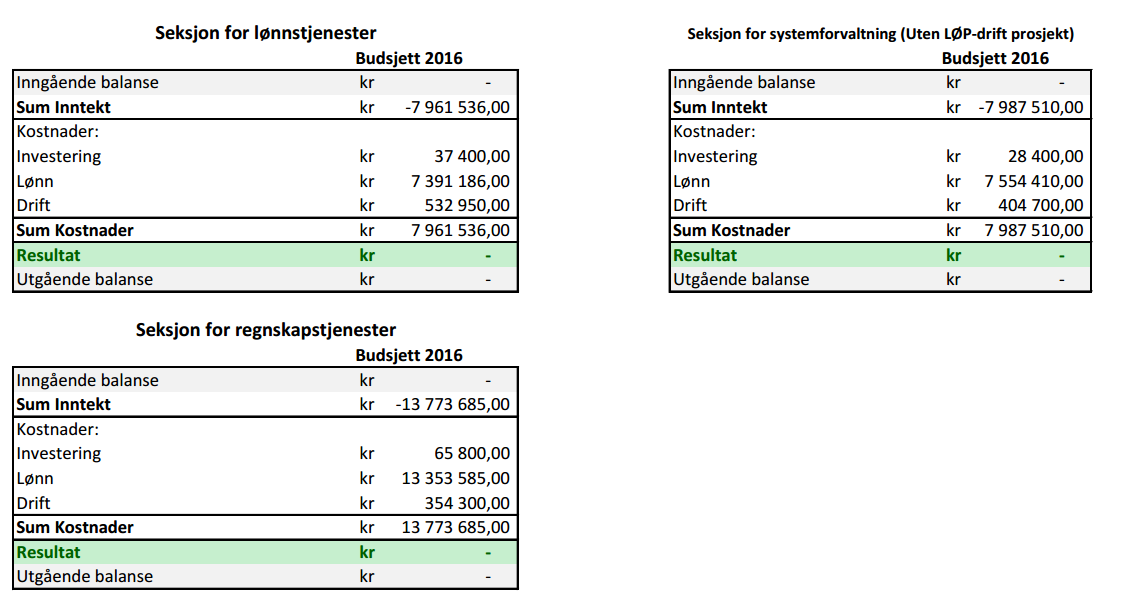 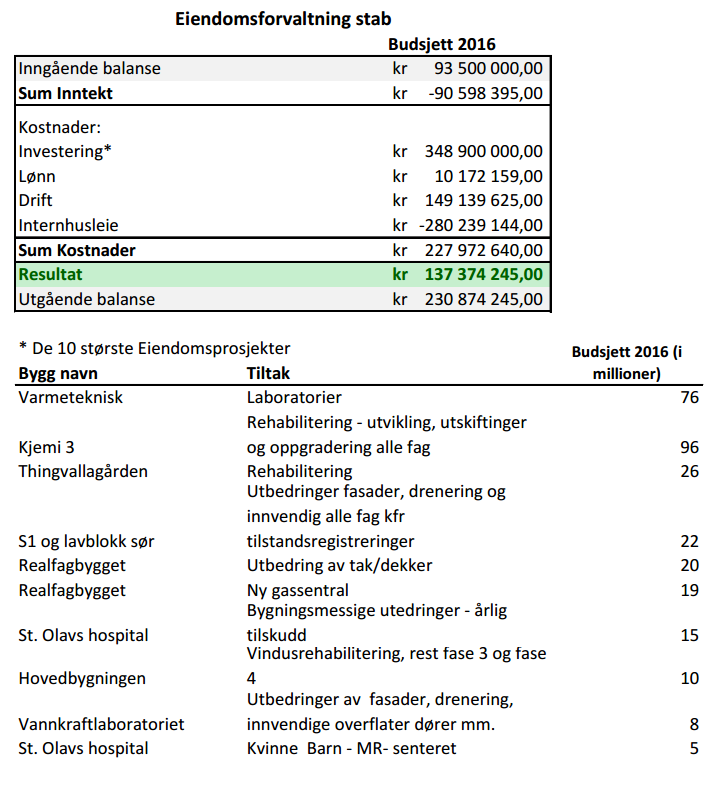 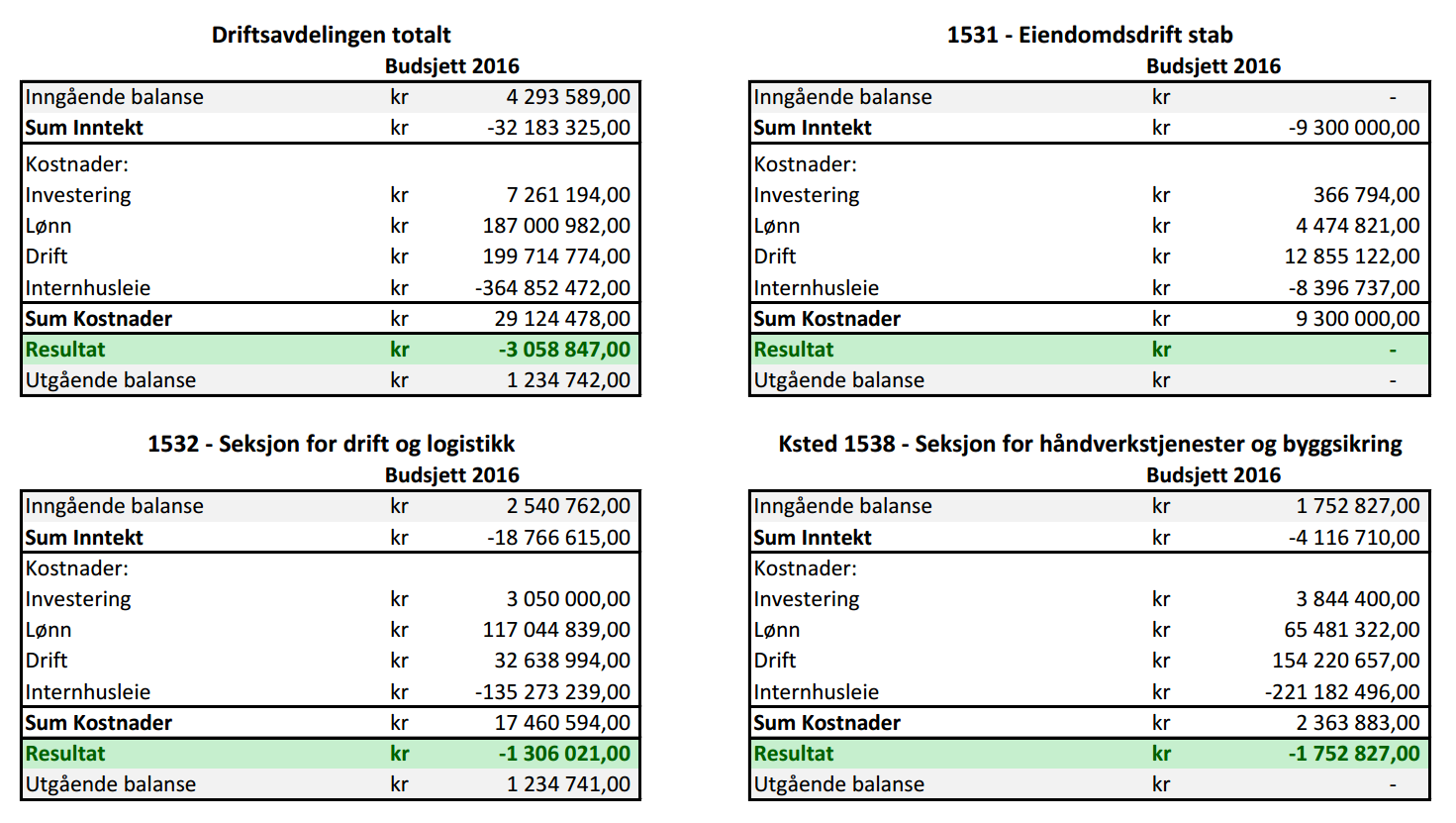 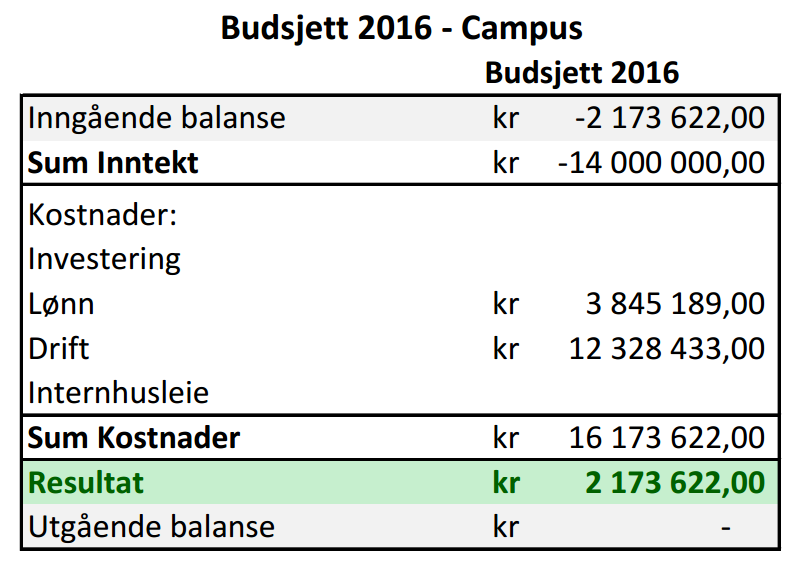 Til:Fra tjenestemannsorganisasjonene:                                                        Fra arbeidsgiver:Arne Rønning             Tekna                                              Frank Arntsen Geir Nilsen                  NITO                                              Jørn-Wiggo BergquistWenche Karlseng        NTL                                               Sigbjørn DalenTove Strømman           NTL                                               Aud Magna Gabrielsen (sak 6)Andreas Gjeset            Parat                                               Elin Sølberg (vara) Jan Aage Mortensen   Forskerforbundet                           Christian Brødreskift             Joar Flatås                   LHVO, Driftsavdelingen                Ingrid Volden  Astrid Solberg             LHVO, Økonomiavd. og ØE-stab  Sekretær: Jens Petter Nygård/                                                                                              Cecilie HolenVararepresentanter                                                                Sak 6: Mats HobbelKari Karlsen                       Tekna                                         Sak 7: Arve Skjærvø og
Ove Robert Borstad            NTL                                           Silje AndreassenPer Einar Iversen                ParatLaila Strypet                       ForskerforbundetRaymond Sterten                Lokalt hovedverneombud, Driftsavdelingen                        Gøril Lønvik Syrstad          Lokalt hovedverneombud, Økonomiavd. og ØE-stab    Fra tjenestemannsorganisasjonene:                                                        Fra arbeidsgiver:Arne Rønning             Tekna                                              Frank Arntsen Geir Nilsen                  NITO                                              Jørn-Wiggo BergquistWenche Karlseng        NTL                                               Sigbjørn DalenTove Strømman           NTL                                               Aud Magna Gabrielsen (sak 6)Andreas Gjeset            Parat                                               Elin Sølberg (vara) Jan Aage Mortensen   Forskerforbundet                           Christian Brødreskift             Joar Flatås                   LHVO, Driftsavdelingen                Ingrid Volden  Astrid Solberg             LHVO, Økonomiavd. og ØE-stab  Sekretær: Jens Petter Nygård/                                                                                              Cecilie HolenVararepresentanter                                                                Sak 6: Mats HobbelKari Karlsen                       Tekna                                         Sak 7: Arve Skjærvø og
Ove Robert Borstad            NTL                                           Silje AndreassenPer Einar Iversen                ParatLaila Strypet                       ForskerforbundetRaymond Sterten                Lokalt hovedverneombud, Driftsavdelingen                        Gøril Lønvik Syrstad          Lokalt hovedverneombud, Økonomiavd. og ØE-stab    Fra tjenestemannsorganisasjonene:                                                        Fra arbeidsgiver:Arne Rønning             Tekna                                              Frank Arntsen Geir Nilsen                  NITO                                              Jørn-Wiggo BergquistWenche Karlseng        NTL                                               Sigbjørn DalenTove Strømman           NTL                                               Aud Magna Gabrielsen (sak 6)Andreas Gjeset            Parat                                               Elin Sølberg (vara) Jan Aage Mortensen   Forskerforbundet                           Christian Brødreskift             Joar Flatås                   LHVO, Driftsavdelingen                Ingrid Volden  Astrid Solberg             LHVO, Økonomiavd. og ØE-stab  Sekretær: Jens Petter Nygård/                                                                                              Cecilie HolenVararepresentanter                                                                Sak 6: Mats HobbelKari Karlsen                       Tekna                                         Sak 7: Arve Skjærvø og
Ove Robert Borstad            NTL                                           Silje AndreassenPer Einar Iversen                ParatLaila Strypet                       ForskerforbundetRaymond Sterten                Lokalt hovedverneombud, Driftsavdelingen                        Gøril Lønvik Syrstad          Lokalt hovedverneombud, Økonomiavd. og ØE-stab    Kopi til:Tekna, NITO, NTL, Parat, Forskerforbundet, Personalavdelingen, Lillian NilsenTekna, NITO, NTL, Parat, Forskerforbundet, Personalavdelingen, Lillian NilsenTekna, NITO, NTL, Parat, Forskerforbundet, Personalavdelingen, Lillian NilsenOm:LOSAM for Økonomi og eiendom LOSAM for Økonomi og eiendom LOSAM for Økonomi og eiendom Møtetid:08.02.2016 kl. 08.30–10.00 Møtested:Rom 001 i HovedbygningenSignatur:CHCHCH